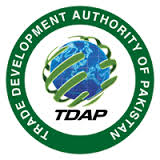 TENDER DOCUMENTFOR “SUPPLY OF MANGOES (CHAUNSA AND SINDHRI) INCLUDING TREATMENT, PACKAGING & AIR SHIPMENT TO PAKISTANI MISSIONS ABROAD”For Trade Development Authority of Pakistan (TDAP), KarachiTrade Development Authority of PakistanMINISTRY OF COMMERCE, GOVERNMENT OF PAKISTAN5th Floor, Block – A, Finance & Trade Centre, Shahrah-e-Faisal, Karachi.***************TRADE DEVELOPMENT AUTHORITY OF PAKISTAN(AGRO AND FOOD DIVISION)---No: TDAP/AFD/MPC-2023							       Date: May 02, 2023NOTICE INVITING BIDSFOR SUPPLY OF MANGOES (CHAUNSA AND SINDHRI) INCLUDING TREATMENT, PACKAGING & AIR SHIPMENT TO PAKISTANI MISSIONS ABROAD	Trade Development Authority of Pakistan (TDAP), invites sealed bids from the companies/exporters etc., registered with Income Tax and Sales Tax Departments for “SUPPLY OF MANGOES (CHAUNSA and SINDHRI) INCLUDING TREATMENT, PACKAGING & AIR SHIPMENT TO PAKISTANI MISSIONS ABROAD”.2.	The successful bidder/company shall be responsible for the following:-(i)	Supply of Mangoes (Chaunsa and Sindhri) to Pakistani Missions Abroad as per details given in the tender document(ii)	Packaging & Branding of the Boxes (5 Layer Corrugated Cardboard Carton Box for 5KG Net Mangoes. Design to be provided by Supplier would be approved by TDAP. Each box must contain product description and promotional pamphlet along with QR Code & TDAP Logo)3.	Detailed bidding documents, containing detailed terms and conditions and other related information can be obtained from the office of Assistant Manager (Agro and Food) at the address given below on any working day between 10.00 AM to 2.00 PM by paying an amount of Rs. 2000/- (Non-Refundable) through pay order in favor of TDAP on or before May 22nd, 2023 or can be downloaded from the website of TDAP i.e. www.tdap.gov.pk. In case of downloading from TDAP’s website, the bidders will be required to submit the above tender fees upon submission of the bids.4.	Single Stage Two Envelope Procedure will be followed for the above mentioned tender. Bid Security equivalent to 2% of total bid value in the form of Pay Order/ Demand Draft in favor of TDAP, Karachi shall be submitted with the sealed proposal. Bids without the Bid Security will be rejected. 5.	The sealed bids, prepared in accordance with the instructions in the bidding documents, and complete in all respects must reach at the address given below on or before May 22nd, 2023 at 02:00 PM. Bids will be opened on the same day at 02:30 PM. This advertisement is also available on PPRA website at www.ppra.org.pk and TDAP website at www.tdap.gov.pk.(Muqarab Abbas)Assistant Manager (Agro & Food Division)3rd Floor, Block – A, Finance & Trade Centre, Shahrah-e-Faisal, Karachi Cell: 0308-7826156, Email: muqarab.abbas@tdap.gov.pkTRADE DEVELOPMENT AUTHORITY OF PAKISTAN(Agro and Food Division)---No: TDAP/AFD/MPC-2023							       Date: May 02, 2023SUPPLY OF MANGOES (CHAUNSA AND SINDHRI) INCLUDING TREATMENT, PACKAGING & AIR SHIPMENT TO PAKISTANI MISSIONS ABROADINTRODUCTION:Trade Development Authority of Pakistan (TDAP), invites sealed bids under Rule No. 36(b) of Public Procurement Rules, 2004 from the companies/exporters, registered with Income Tax and Sales Tax Departments for “Supply of Mangoes (Chaunsa and Sindhri) including Treatment, Packaging & Air Shipment to Pakistani Missions abroad” as per details and specification given in “Bill Of Quantity”.2.	SCOPE OF SERVICES:The successful bidder (s) will be required to send Mango boxes as per availability of best quality of Chaunsa and Sindhri at the time of shipment via air shipment in 5 Layers Corrugated Cardboard Box (Branding of the Box/Design will be provided by Supplier and it would be approved by TDAP. Each box must contain product description and promotional pamphlet along with QR Code & TDAP Logo) to the Pakistan Missions abroad as per the list given below.*TDAP reserves the right to change destinations and quantities at any time as per actual requirement, however, the bidders must quote rate for all the above destinations and quantity. Incomplete bids will be rejected. The bidders are expected to full fill export requirement of Pakistan and Import requirements of the importing country. 3. 	INSTRUCTIONS TO THE BIDDERS:The bidder (s) will submit their profile containing name of firm, its status, address, telephone number (s), fax number and other relevant information.The bidder (s) will submit the bids along with tender application form as per Annex-IThe bids will be considered as non-responsive in case of non-completion or mis-declaration.Air Freight & handling charges will be billed as per invoice/actualTotal lowest bidder will qualify as the successful bidderTDAP will issue the Non-Commercial Value Certificate for the shipmentsThe bidder will submit an affidavit to the effect that the firm is not blacklisted and is not in litigation with any organization / department, private or public may also be furnished. TDAP reserves the right to accept or reject any bid or to annul the bidding process and reject all bids at any time prior to Contract award as per PPRA rules, without thereby incurring any liability to the BiddersThe Bidders are hereby informed that the TDAP shall deduct Income Tax & Sales Tax at the rate prescribed under the tax laws of Pakistan, from all payments of successful Bidder.  The price quoted should be in Pak Rupees inclusive of all applicable taxes. The price quoted in this tender will be treated as final and must be valid for sixty (60) days. Rates should be quoted on the FOB basis (Air freight and Handling charges will be on actual).Incomplete bids will be considered as non-responsive bids and will be rejected.4.	Eligibility criteria:Bidder should be in exports of Mangoes for at least five years (Copy of export contracts to be attached for evaluation)Bidder should have certificates of ISO, SPS, HACCP, GAP, SGS, and other country specific requirements for Mangoes (Copies to be attached for evaluation)  Bidder should have valid STN and NTN (Copy of STN & NTN to be attached for evaluation)Bidder must not be blacklisted with any public or private company/organization (Undertaking on affidavit declaring that the company is not blacklisted)Bidder shall undertake that he will supply good quality product and packing (on the company letterhead duly attested) 5.	Procedure of Competitive BiddingSingle Stage – two envelope procedure, as per rule no. 36 (b) of Public Procurement Rules, 2004, will be followed6.	Submission and Opening of BidsThe bidder is required to submit bidding documents in two separate sealed envelopes each marked as “Technical Proposal” and “Financial Proposal” as per details given as under:a)	Technical Proposal:The technical proposal shall comprise of Company detailsExperienceTax certificatesUndertakings Bidding Document stamped and signedAll documents given in Technical evaluation criteriab) 	Financial Proposal		Financial Proposal shall comprise of Bid security equal to 2% of the offered valueFilled in Bill of Quantities with rates given against each itemDuly filled and complete in all respect along with all requisite document and information can be submitted on or before May 22nd, 2023 at 02:00 PM. The bids will be opened on the same date at 02.30 PM on the address given in the tender notice as per Rule No. 28 (2) of PPRA 2004.7.	Evaluation Procedure:The bids will be evaluated on the basis of technical evaluation criteria and the quantity and specifications mentioned in BOQs against each item and the firm obtaining 60% of score will qualify for financial bid opening. 8.	Financial Bid:“Bill of Quantity” duly filled and attested may be attached.  2% Bid security of the bid amount9.	Bid SecurityAll the Bidders are required to submit 2% bid amount of the actual bid in form of Pay Order/ Demand Draft and in favor TDAP, Karachi with the sealed proposal as per Rule No. 25, Public Procurement Rules, 2004. Bids without bid security will be rejected.10.	Acceptance of Bids:Suppliers to quote all the items listed in BOQ except airfare which will be on actual basis. The bidders fulfilling all the required specifications, quantity and criteria and quoting the best competitive and most economic prices item-wise will be declared successful and will be awarded the work accordingly.11.	Payment Schedule:After the shipment of the Mangoes to the destinations abroad and their arrival at the required destinations, the supplier can submit his case for payments. Payment shall be made in PKR on furnishing following documents:Work Order issued by TDAP (rates per unit inclusive of GST/any applicable taxes and total payment due)Invoice with Invoice number, date, quantity of salt products supplied.Endorsement of Shipment Receiving by the mission (TDAP will get confirmation from Mission on quality and quantity)Original Airway bills (payment of freight shall be made on the basis of actual payment made by the vendor to the airline)12. 	Performance Guarantee:As a performance guarantee, TDAP will retain 2% of the bid, till submission of P.G. Performance guarantee shall be released on successful completion of the assignment.13. 	Award of Tender:The company complying with 60% of technical requirements and offering lowest financial bid will be given the award of tender. 14. 	Force Measure:In case any trade ban by the selected country or cancellation of shipment TDAP will not pay the amount to the selected vender.Neither party shall be considered to be in default or in breach of its obligations under in the Contract if the performance of such obligations is prevented by any event of force majeure arising after the date hereof.The term “force majeure” means acts of God, strikes, lock-outs or other industrial disturbances, acts of the public enemy, wars whether declared or not, blockades, insurrection, riots, terrorism, epidemics, landslides, earthquakes, storms, lightening, floods, washout, civil disturbances, exposition and any other similar unforeseeable events which are beyond the parties’ control and cannot be overcome by due diligence.15. 	Dispute Resolution:Should any dispute of difference of any kind whatsoever arise between the parties herein, the matter in question shall be settled amicably. On occurrence of any dispute, the affected party immediately conveys to the other party his reservations/disputed matter and the other party shall formally consider the request. If the dispute still remains unsettled, the aggrieved party can avail other remedies.TECHNICAL EVALUATION CRITERIA   Minimum Technical Criteria: 60%  BILL OF QUANTITY (BOQ)(To be separately sealed along with Bid Security)Name of the firm:	_____________________________________________All prices must be inclusive of all applicable taxes (i.e. GST, Income Tax etc.)*Lowest cumulative i.e. Total price inclusive of all taxes shall be considered for evaluation.* Quantities maybe increased or decreased.Name of the Firm / Company: __________________Signature: __________________________________Stamp: _____________________________________Date: ______________________________________(Annex-I)TENDER APPLICATION FORMNo…………………….							 Dated…………………….The Assistant Manager (Agro & Food Division) Trade Development Authority of Pakistan,Government of Pakistan, 3rd floor, Block-A, Finance and Trade Center (FTC) Building, Shahrah-e-Faisal,Karachi.Subject: - 	TENDER FOR “SUPPLY OF MANGOES (CHAUNSA and SINDHRI) INCLUDING TREATMENT, PACKAGING & AIR SHIPMENT TO PAKISTANI MISSIONS ABROAD”1.	Name of Applicant / Firm……………………………………………………………………………2.	Address………………………………………………………………………………………………3.	Phone No………………………. Mobile No………………………………Fax No……………...…4.	Past Experience………………………………………………………………………………….……5.	Income Tax Certificate………………………………………………………...……   (Copy attached)6.	GST Certificate………….…………………………………………………………… (Copy attached)7. 	Certificate of Authorize Vender / Sole Distributor ………………………………… (Copy attached)8. 	Cost of Tender Application Form (Non-Refundable) Rs. 2000/- Paid by Pay Order / Demand Draft / Banker’s Cheque No. ………………… Dated …………………. Bank Name ……………………………… Branch ……………………………………………. Branch Code……………………….. .-----------------------------------------Signature of Applicant & StampS. No.Tentative DestinationsTotal Weight of boxes in KgNo. of Boxes in 5 kg packing1Almaty, Kazakhstan5001002Guangzhou, China5001003Beijing, China15003004Washington, USA15003005Geneva, Switzerland500100 (5 kg)5Geneva, Switzerland500167 (3 kg)6London, United Kingdom5001007Tashkent, Uzbekistan5001008Oman5001009Kabul, Afghanistan50010010Qatar50010011Riyadh, Saudi Arabia50010012Berlin, Germany50010013Oslo, Norway50010014France50010015Toronto, Canada50010016Algeria50010017Hong Kong50010018Brussels, Belgium50010019Tehran, Iran50010020Tokyo, Japan50010021Singapore50010022Kuala Lumpur, Malaysia50010023Warsaw, Poland 50010024Sweden50010025Bahrain50010026Rome, Italy50010027Turkiye50030028Sydney, Australia50010029Athens, Greece50010030Copenhagen, Denmark50010031Azerbaijan50010032South Africa500100S. NoParameters against which technical evaluation shall be doneScoring bracketsTotal points allocatedScore 1Years of Experience in relevant field151.1Years > 5 51.25  to 10101.3Years 10152Number  of Employees102.1Number of employees  between 10-15052.2Number of employees > 15103Exports to Foreign Destinations in Last 5 Years203.1Number of Export Destinations between 5- 8103.2Number of Export Destinations > 8204Financial strength of the firm in last 5 years104.1Annual turnover  between 5- 10 Million Rs.054.2Annual turnover > 10 Million Rs.105Number of Clients in last 5 years 155.1Number of International Clients between 5-10055.2Between 11-15105.3                          Number of Clients > 15156Mandatory Certificates306.1ISO 106.2HACCP106.3GAP10TOTAL100S. No.DescriptionQuantityPer unit rate (Rs)Amount (Rs)1Mangoes (Sindhari & Chaunsa) along with country specific treatment (VHT, Hot water & E beam)Total 18,500 Kgs of mangoes(Tentatively)15 Layer Corrugated Cardboard Carton Box for 5KG Net Mangoes* Branding of the box as per the sample approved by the TDAP3,967 boxes(Tentatively)Note*Disclaimer: Country and quantity of Mangoes / boxes may vary / change at any stage / time.* Wrapping Papers: Design provided by the supplier and approved by TDAP. Each box must contain QR Code & TDAP Logo (approved by the TDAP).* The lowest bidder(s) will qualify as the successful bidder.Air freight and handling charges to be billed as per invoice/actual*Disclaimer: Country and quantity of Mangoes / boxes may vary / change at any stage / time.* Wrapping Papers: Design provided by the supplier and approved by TDAP. Each box must contain QR Code & TDAP Logo (approved by the TDAP).* The lowest bidder(s) will qualify as the successful bidder.Air freight and handling charges to be billed as per invoice/actual*Disclaimer: Country and quantity of Mangoes / boxes may vary / change at any stage / time.* Wrapping Papers: Design provided by the supplier and approved by TDAP. Each box must contain QR Code & TDAP Logo (approved by the TDAP).* The lowest bidder(s) will qualify as the successful bidder.Air freight and handling charges to be billed as per invoice/actual*Disclaimer: Country and quantity of Mangoes / boxes may vary / change at any stage / time.* Wrapping Papers: Design provided by the supplier and approved by TDAP. Each box must contain QR Code & TDAP Logo (approved by the TDAP).* The lowest bidder(s) will qualify as the successful bidder.Air freight and handling charges to be billed as per invoice/actualTotal Price inclusive of all taxes: